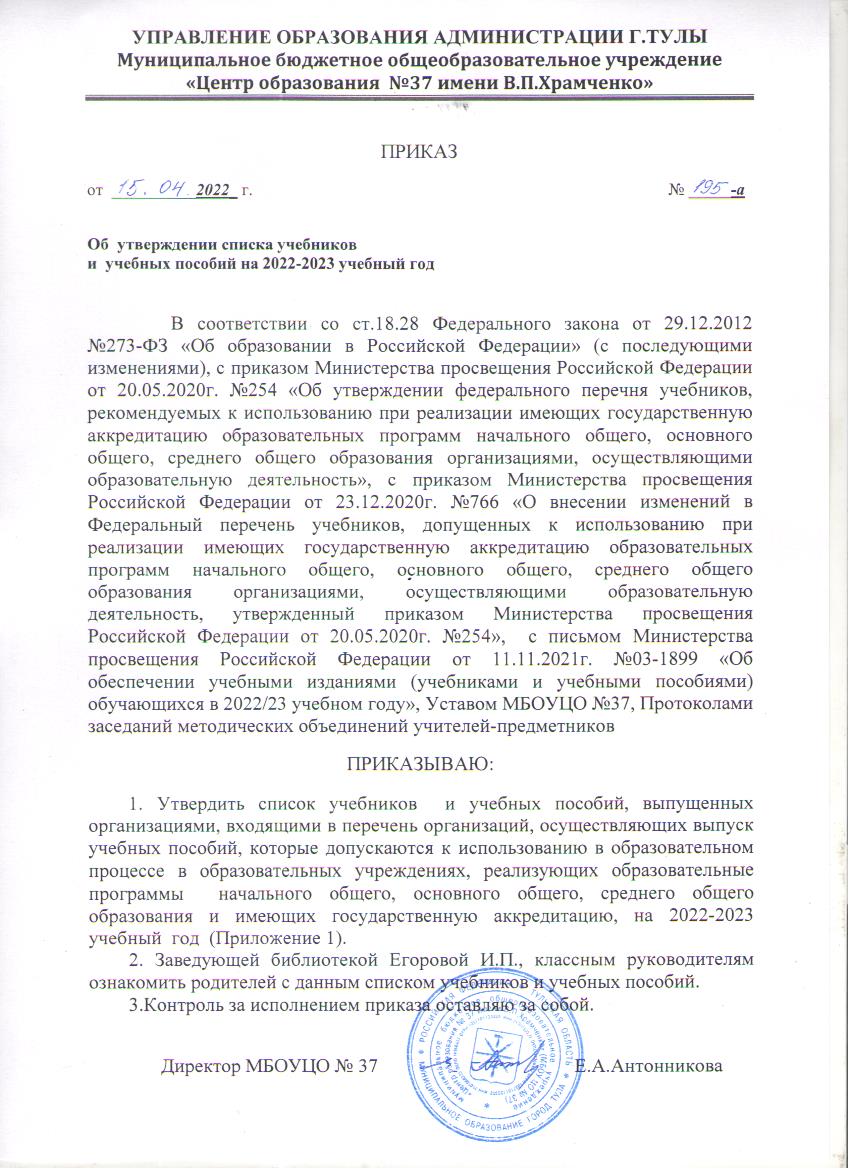 Приложение №1  к  приказу                                                                                                                                                                                                  № _195_-а от _15.04.2022УЧЕБНО-МЕТОДИЧЕСКИЙ КОМПЛЕКС муниципального бюджетного общеобразовательного учреждения  «Центр образования №37 имени В.П.Храмченко»на 2022 – 2023 учебный год.Сведения  о рабочих тетрадях на 2022-2023 учебный год.Список учебников по истории на 2022 – 2023 учебный годСписок учебников по обществознанию на 2022 – 2023 учебный годСПИСОК РАБОЧИХ ТЕТРАДЕЙ И АТЛАСОВ ПО ГЕОГРАФИИ  НА 2022-2023 УЧЕБНЫЙ ГОДПорядковый номер в ФПУАвторы учебникаНаименование учебникаИздательствоКласс1.1.1.1.4.1Горецкий В.Г., Кирюшкин В.А.,
Виноградская Л.А. и др.Азбука. В 2-х частяхИздательство "Просвещение"1а,б,в120 шт.1.1.1.1.4.2Канакина В.П., Горецкий В.Г.Русский язык 1 классИздательство "Просвещение"1а,б,в120 шт.1.1.1.1.4.3Канакина В.П., Горецкий В.Г.Русский язык. В 2-х частях2 классИздательство "Просвещение"2а,б,в120 шт.1.1.1.1.4.4Канакина В.П., Горецкий В.Г.Русский язык. В 2-х частях3 классИздательство "Просвещение"3а,б,в,г.160 шт.1.1.1.1.4.5Канакина В.П., Горецкий В.Г.Русский язык. В 2-х частях4 классИздательство "Просвещение"4а,б,в.120 шт.1.1.1.2.5.1Климанова Л.Ф., Горецкий В.Г.,
Голованова М.В. и др.Литературное чтение. В 2-х частях 1 классИздательство "Просвещение"1а,б,в120 шт.1.1.1.2.5.2Климанова Л.Ф., Горецкий В.Г.,
Голованова М.В. и др.Литературное чтение. В 2-х частях 2 классИздательство "Просвещение"2а,б,в120 шт.1.1.1.2.5.3Климанова Л.Ф., Горецкий В.Г.,
Голованова М.В. и др.Литературное чтение. В 2-х частях 3 классИздательство "Просвещение"3а,б,в,г.160 шт.1.1.1.2.5.4Климанова Л.Ф., Горецкий В.Г.,
Голованова М.В. и др.Литературное чтение. В 2-х частях 4 классИздательство "Просвещение"4а,б,в120 шт1.1.2.1.8.1Моро М.И., Волкова С.И.,
Степанова С.В.Математика. В 2-х частях1 классИздательство "Просвещение"1а,б,в120 шт.1.1.2.1.8.2Моро М.И., Бантова М.А.,
Бельтюкова Г.В. и др.Математика. В 2-х частях2 классИздательство "Просвещение"2а,б,в120 шт.1.1.2.1.8.3Моро М.И., Бантова М.А.,
Бельтюкова Г.В. и др.Математика. В 2-х частях3 классИздательство "Просвещение"3а,б,в,г.160 шт.1.1.2.1.8.4Моро М.И.,Бантова М.А.,
Бельтюкова Г.В. и др.Математика. В 2-х частях4 классИздательство "Просвещение"4а,б,в120 шт1.1.3.1.3.1Плешаков А.А.Окружающий мир. В 2-х частях 1 классИздательство "Просвещение"1а,б,в120 шт.1.1.3.1.3.2Плешаков А.А.Окружающий мир. В 2-х частях 2 классИздательство "Просвещение"2а, б,в120 шт.1.1.3.1.3.3Плешаков А.А.Окружающий мир. В 2-х частях 3 классИздательство "Просвещение"3а,б,в,г.160 шт.1.1.3.1.3.4Плешаков А.А.Крючкова Е.А.Окружающий мир. В 2-х частях 4 классИздательство "Просвещение"4а, б,в120 шт.1.1.5.1.6.1Неменская Л.А. / Под ред. Неменского Б.М.Изобразительное искусство1 классИздательство "Просвещение"1а,б,в120 шт.1.1.5.1.6.2Коротеева Е.И. / Под ред. Неменского Б.М.Изобразительное искусство2 классИздательство "Просвещение"2а, б,в120 шт.1.1.5.1.6.3Горяева Н.А., Неменская Л.А.,
Питерских А.С. и др. / Под ред. Неменского Б.М.Изобразительное искусство3 классИздательство "Просвещение"3а,б,в,г.160 шт.1.1.5.1.6.4Неменская Л.А. / Под ред. Неменского Б.М.Изобразительное искусство4 классИздательство "Просвещение"4а,б,в120 шт.1.1.6.1.9.1Роговцева Н.И., Богданова Н.В.,
Фрейтаг И.П.Технология1 классИздательство "Просвещение"1а,б,в120 шт.1.1.6.1.9.2Роговцева Н.И., Богданова Н.В.,
Добромыслова Н.В.Технология2 классИздательство "Просвещение"2а,б,в120 шт.1.1.6.1.9.3Роговцева Н.И., Богданова Н.В.,
Добромыслова Н.В.Технология3 класИздательство "Просвещение"3а,б,в,г.160 шт.1.1.6.1.9.4Роговцева Н.И., Богданова Н.В.,
Шипилова Н.В. и др.Технология4 классИздательство "Просвещение"4а,б,в120 шт1.1.5.1.2.6Шемшурина А.И.Основы религиозных культур и светской этики. Основы светской этики.Издательство "Просвещение"4а,б,в120 шт.Александровой О.М., Вербицкой Л.А., Богданова С. И. Казаковой Е.И., Кузнецовой М.И., Петленко Л.В., Романовой В.Ю., Рябининой Л.А., Ябининой Л.А., Соколовой О.В.Русский родной язык 1 классИздательство "Просвещение"1а,б,в120 шт.Александровой О.М., Вербицкой Л.А., Богданова С. И. Казаковой Е.И., Кузнецовой М.И., Петленко Л.В., Романовой В.Ю., Рябининой Л.А., Ябининой Л.А., Соколовой О.В.Русский родной язык 2 классИздательство "Просвещение"2а,б,в120 шт.Александровой О.М., Вербицкой Л.А., Богданова С. И. Казаковой Е.И., Кузнецовой М.И., Петленко Л.В., Романовой В.Ю., Рябининой Л.А., Ябининой Л.А., Соколовой О.В.Русский родной язык 3 классИздательство "Просвещение"3а,б,в,г.160 шт.Александровой О.М., Вербицкой Л.А., Богданова С. И. Казаковой Е.И., Кузнецовой М.И., Петленко Л.В., Романовой В.Ю., Рябининой Л.А., Ябининой Л.А., Соколовой О.В.Русский родной язык 4 классИздательство "Просвещение"4а,б,в120 шт.О.М. Александрова, М.И. Кузнецова, В.Ю. Романова, Л.А. Рябинина, О.В. СоколоваЛитературное чтение на родном русском языке 1 классИздательство "Просвещение"1а,б,в120 шт.О.М. Александрова, М.И. Кузнецова, В.Ю. Романова, Л.А. Рябинина, О.В. СоколоваЛитературное чтение на родном русском языке 2 классИздательство "Просвещение"2а,б,в120 шт.О.М. Александрова, М.И. Кузнецова, В.Ю. Романова, Л.А. Рябинина, О.В. СоколоваЛитературное чтение на родном русском языке 3 классИздательство "Просвещение"3а,б,в,г.160 шт.О.М. Александрова, М.И. Кузнецова, В.Ю. Романова, Л.А. Рябинина, О.В. СоколоваЛитературное чтение на родном русском языке 4 классИздательство "Просвещение"4а,б,в120 шт.Класс,количествоНаименование учебного курса, предмета, дисциплины(модуля)Тетради (авторы, год издания)1а,1б,1 в120 шт.русский языкГорецкий В.Г., Федосова Н.А. Пропись. Части 1, 2, 3, 4.Москва «Просвещение»1а,1б,1 в120 шт.математикаМатематика. 1 класс. Рабочая тетрадь. В 2 ч. М.И.Моро, С.И.Волкова, С.В.СтепановаМосква «Просвещение»1а,1б,1 в120 шт.окружающий мирОкружающий мир. Рабочие тетради в двух частях А.А Плешаков. Москва «Просвещение»1а,1б,1 в120 шт.русский языкРусский язык. Рабочая тетрадь.Канакина В.П., Горецкий В.Г. Москва «Просвещение»2а,2б,2в120 шт.математикаМатематика. 2 класс. Рабочая тетрадь. В 2 ч. М.И.Моро, С.И.Волкова, С.В.СтепановаМосква «Просвещение» 2а,2б,2в120 шт.окружающий мирА.А Плешаков. Окружающий мир. Рабочие тетради в двух частях. Москва «Просвещение» 2 а,2б,2 в120 шт.русский языкРусский язык. Рабочие тетради в двух частях Канакина В.П., Горецкий В.Г.Москва «Просвещение»3а,б,в,г.160 шт.математикаМатематика. 3 класс. Рабочая тетрадь. В 2 ч. М.И.Моро, С.И.Волкова, С.В.СтепановаМосква «Просвещение» 3а,б,в,г160 шт.Окружающий мирОкружающий мир. Рабочие тетради в двух частях 3 класс.А.А Плешаков. Москва «Просвещение» 3а,б,в,г160 шт.русский языкРусский язык. Рабочие тетради в двух частях Канакина В.П., Горецкий В.Г. Москва «Просвещение»4а,4б,4в 120 шт.математикаМатематика. 4 класс. Рабочая тетрадь. В 2 ч. М.И.Моро, С.И.Волкова, С.В.СтепановаМосква «Просвещение»4а,4б,4в 120 шт.Окружающий мирОкружающий мир. Рабочие тетради в двух частях 4 класс.А.А Плешаков.  Москва «Просвещение»4а,4б,4в120 шт.русский языкРусский язык. Рабочие тетради в двух частях Канакина В.П., Горецкий В.Г. Москва «Просвещение»Порядковый номер в ФПУАвторы учебникаНаименование учебникаИздательствоКласс1.1.2.1.1.4.1М.М.Разумовская. С.И.Львова, Капинос В.И.Русский язык2чДрофа5А-305Б-305В-30Ладыженская Т.АРусский язык 2чПросвещение6А-306 Г-201.1.2.1.1.4.2М.М.Разумовская. С.И.Львова, Капинос В.И.Русский язык2чДрофа6Б-306В-301.1.2.1.1.4.4М.М.Разумовская. С.И.Львова, Капинос В.И.Русский языкДрофа8А-308Б-301.1.2.1.1.4.3М.М.Разумовская. С.И.Львова, Капинос В.И.Русский языкДрофа7В-401.1.2.1.1.4.5М.М.Разумовская. С.И.Львова, Капинос В.И.Русский языкДрофа9А-409Б-40Ладыженская Т.АРусский языкПросвещение7А-407Б-401.1.3.1.1.2.1Гольцова Н.Г., Шамшин И.В.,
Мищерина М.А.Русский язык10-11 классРусское слово10А-4011А-401.2.1.2.2.1В.Я.КоровинаВ.Я.,
Журавлев В.П., Коровин В.И.Литература2чПросвещение5А-305Б-305В-301.3.1.4.1.2В.И. Коровин, Н.А. Вершинина под редакцией Коровина В.И.Литература 2чПросвещение7А-407Б-40 7 В-40В.И. Коровин, Н.А. Вершинина под редакцией Коровина В.И.Литература 2чПросвещение10А-401.3.1.3.2.2Михайлов О.Н., Шайтанов И.О.,
Чалмаев В.А. и др. / Под ред. Журавлёва В.П.Литература 2чПросвещение11А-401.2.2.4.3.1 ИсключенФПУ 2017-2018Е.М.Домогацких, Е.Л. Введенский, Плешаков А.А.Введение в географиюРусское слово5А-305Б-305В-301.2.2.4.3.2 Исключен ФПУ 2017-2018Е.М.Домогацких, Н. И. АлексеевскийГеографияРусское слово6А-306Б-306В-30 6Г -201.2.2.4.3.3 Исключен ФПУ 2017-2018Е.М.Домогацких Н. И. АлексеевскийГеография, 2чРусское слово7А-407Б-40 7В-401.2.2.4.2.4 Исключен ФПУ 2017-2018Е.М.Домогацких Н. И. АлексеевскийГеографияРусское слово8А-308Б-301.2.2.4.3.5 Исключен ФПУ 2017-2018Е.М.Домогацких, Н. И. АлексеевскийГеографияРусское слово9А-409Б-401.3.3.3.7.1В.П.МаксаковскийГеографияПросвещение10А-40Докупить 11А-201.2.1.2.2.2Полухина В.П., Коровина В.Я.,
Журавлёв В.П. и др. / Под ред. Коровиной В.Я.Литература. В 2-х частяхПросвещение6А-306Б-306В-30 6Г-201.2.1.2.2.3Коровина В.Я., Журавлёв В.П.,
Коровин В.И.Литература. В 2-х частяхПросвещение7А-407Б-40 7В -301.2.1.2.2.4Коровина В.Я., Журавлёв В.П.,
Коровин В.И.Литература. В 2-х частяхПросвещение8А-308Б-301.2.1.2.2.5Коровина В.Я., Журавлёв В.П.,
Коровин В.И. и др.Литература. В 2-х частяхПросвещение9А-409Б-40Л.Н. БоголюбовПравоПросвещение10А-40Л.Н. БоголюбовПравоПросвещение11А-40Н.Ф. Виноградов, А. В. Поляков.Основы духовно- нравственной культуры народов России. 5 классМ.Вентана – Граф 5а-30 5б-30 5в-30Порядковый номер в ФПУАвторыНаименованиеИздательствоКласс1.1.2.3.2.1.1А.А. Вигасин, Г.И. Годер,И.С. СвенцицкаяВсеобщая история. ИсторияДревнего мираПросвещение5А-305Б-305В-301.1.2.3.2.1.2Е.В. Агибалова, Г.М. ДонскойВсеобщая история. Историясредних веков.Просвещение6А-306Б-306В-30 6Г-201.1.2.3.1.1.1Н.М. Арсентьев, А.А. Данилов, П.С. Стефанович, А.Я. Токарева; под ред. А.В. ТоркуноваИстория России в 2 чПросвещение6А-306Б-306В-30 6Г -201.1.2.3.2.1.3А.Я. Юдовская, П.А. Баранов,Л.М. Ванюшкина;под ред. А.А. ИскендероваВсеобщая история. ИсторияНового времениПросвещение7А-407Б-40 7В -401.1.2.3.1.1.2Н.М. Арсентьев, А.А. Данилов, И.В. Курукин, А.Я. Токарева; под ред. А.В. ТоркуноваИстория России в 2 чПросвещение7А-407Б-40 7В-401.1.2.3.2.1.4А.Я. Юдовская, П.А. Баранов,Л.М. ВанюшкинаВсеобщая история. Историянового времениПросвещение8А-308Б-301.1.2.3.1.1.3Н.М. Арсентьев, А.А. Данилов,И.В. Курукин, А.Я. Токарева;под ред. А.В. ТоркуноваИстория России в 2 чПросвещение8А-308Б-301.1.2.3.2.1.5А.Я. Юдовская, П.А. Баранов,Л.М. Ванюшкина;под ред. А.А. ИскендероваВсеобщая история.Новейшая историяПросвещение9А-409Б-401.1.2.3.1.1.4Н.М. Арсентьев, А.А. Данилов;А.Я. Токарева; под ред. А.В.Торкунова.История России в 2 чПросвещение9А-409Б-40Сороко-Цюпа О.С., Сороко-Цюпа А.О. Под ред. Искендерова А.А.История. Всеобщая история.Новейшая история (базовый иуглублённый уровни)Просвещение10А-401.1.3.3.1.2.1Горинов М.М., Данилов А.А.,Моруков М.Ю. и др. Под ред.Торкунова А.В.История России. 10 класс (базовый и углублённый уровни) в 3 чПросвещение10А-401.1.3.3.1.3.2Волобуев О.В., Андреев И.А., Ляшенко Л.М.История России. 11 классПросвещение11-А-40Порядковый номер в ФПУАвторыНаименованиеИздательствоКласс1.1.2.3.3.1.1Л.Н. Боголюбова, Л.Ф.ИвановойОбществознаниеПросвещение6А-306Б-306В-30 6 Г-201.1.2.3.3.1.2Л.Н. Боголюбова, Л.Ф. ИвановаОбществознаниеПросвещение7А-407Б-401.1.2.3.3.1.3Л.Н. Боголюбов, Н.И.Городецкая, Л.Ф. ИвановаОбществознаниеПросвещение8А-308Б-301.1.2.3.3.1.4Л.Н. Боголюбов, А.И. Матвеев,Е.И. ЖильцоваОбществознаниеПросвещение9А-409Б-401.1.3.3.5.1.1Л.Н. Боголюбов, А.Ю.Лазебникова, А.И. МатвеевОбществознаниеПросвещение10А-401.1.3.3.5.1.2Л.Н. Боголюбов, Городецкая Н.И., А.Ю. ЛазебниковаОбществознаниеПросвещение11А -40Порядковый номер в ФПУАвторы учебникаНаименование учебникаИздательствоКлассАлександрова О.М., Аристова М.А., Беляева Н.В.Русская родная литератураПросвещение 20205А-305Б-305В-30Александрова О.М., Аристова М.А., Беляева Н.В.Русская родная литератураПросвещение 20206А-306Б-306В-30 6Г -20Александрова О.М., Аристова М.А., Беляева Н.В.Русская родная литератураПросвещение 20207А-407Б-40 7В-40Александрова О.М., Аристова М.А., Беляева Н.В.Русская родная литератураПросвещение 20208А-308Б-30Александрова О.М., Аристова М.А., Беляева Н.В.Русская родная литератураПросвещение 20209А-409Б-40Порядковый номер в ФПУАвторыНаименованиеИздательствоКласс, кол-воВ.И. СиротинРабочая тетрадь с комплектом контурных карт 5-6 классДрофа5А-40 штук5Б-40 штук5В-40 штукДокупить 6А-10 штук6Б-10 штук6В-10 штук 6г-10В.И. СиротинРабочая тетрадь с комплектом контурных карт7 классДрофа7А-40 штук7Б-40 штук  7 В-40В.И. СиротинРабочая тетрадь с комплектом контурных карт 8 классДрофа8А-40 штук8Б-40 штукВ.И. СиротинРабочая тетрадь с комплектом контурных карт9 классДрофа9А-40 штук9Б-40 штукВ.И. СиротинРабочая тетрадь с комплектом контурных карт10-11 классДрофаДокупить 11А-20 штук10А-40 штукАтлас по географии5 классДрофа5А-40 штук5Б-40 штук5В-40 штукАтлас по географии6 классДрофа6А-40 штук6Б-40 штук6В-40 штук .6 Г-20Атлас по географии7классДрофа7А-40 штук7Б-40 штук 7В-40Атлас по географии8классДрофа8А-40 штук8Б-40 штукАтлас по географии9классДрофа9А-40 штук9Б-40 штукАтлас по географии10-11классДрофаДокупить 11А-20 штук10А-40 штукПорядковый номер в ФПУАвторы учебникаНаименование учебникаИздательствоКласс (на след.год)1.1.1.2.1.7.1М.З.Биболетова«Учебник английского языка для 2 класса» в 2-х частях«Дрофа»2а-26, 2б-24,  2в-14/ 64М.З.БиболетоваАнглийский язык. 2 класс. Рабочая тетрадь. «Дрофа»2а-26, 2б-24, 2в-14/641.1.1.2.1.7.2М.З.Биболетова«Учебник английского языка для 3 класса» в 2-х частях«Дрофа»3а-21, 3б-24, 3в-13, 3г-16/74М.З.БиболетоваАнглийский язык. 3 класс. Рабочая тетрадь«Дрофа»3а-21,3б-24,3в-13,3г-16/741.1.1.2.1.7.3М.З.Биболетова«Учебник английского языка для 4 класса» в 2-х частях«Дрофа»4а-26,4б-30,4в-28/84М.З.БиболетоваАнглийский язык. 4 класс. Рабочая тетрадь. «Дрофа»4а-26,4б-30,4в-28/841.1.2.2.1.3.1.М.З.Биболетова«Учебник английского языка для 5 класса»  «Дрофа»5а-28,5б-23,5в-24/751.1.2.2.1.3.2.М.З.Биболетова«Учебник английского языка для 6 класса»  «Дрофа»6а-25,6б-27,6в-17,6г-13/821.1.2.2.1.9.3В.П. Кузовлев«Учебник английского языка для 7 класса»«Просвещение»7а-25,7б-22,7в-25/721.1.2.2.1.9.4В.П. Кузовлев«Учебник английского языка для 8 класса»«Просвещение»8а-28,8б-23/511.1.2.2.1.9.5В.П. Кузовлев«Учебник английского языка для 9 класса»«Просвещение»9а-26,9б-29/55В.П. Кузовлев«Учебник английского языка для 10  класса»«Просвещение»10а-22, 10б-13,10в-32/67В.П. Кузовлев«Учебник английского языка для 11  класса»«Просвещение»11а-311.1.2.2.6.1.1Аверин М.М.,Джин Ф., Рорман Л. Немецкий язык. Второй иностранный язык. 5 класс.«Просвещение»6а-25  6б-276в-17  6г-13/821.1.2.2.6.1.2Аверин М.М.,Джин Ф., Рорман Л. Немецкий язык. Второй иностранный язык. 6 класс.«Просвещение»7а-25  7б-227в-25/721.1.2.2.6.1.3Аверин М.М.,Джин Ф., Рорман Л.Немецкий язык. Второй иностранный язык. 7 класс.«Просвещение»8а-288б-23/511.1.2.2.6.1.4Аверин М.М.,Джин Ф., Рорман Л.Немецкий язык. Второй иностранный язык. 8 класс.«Просвещение»9а-269б-29/55